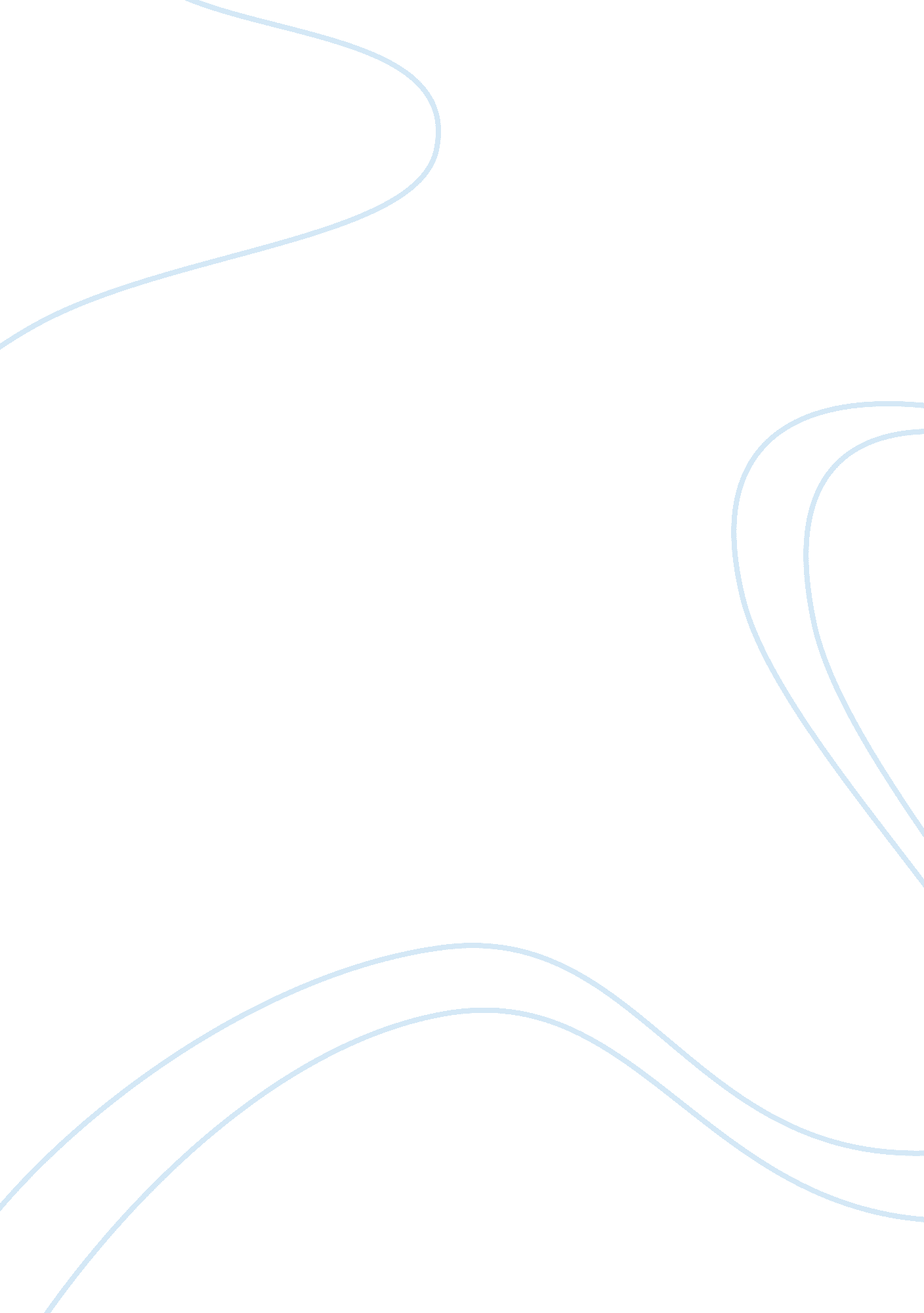 Figures of speech used in the trail that rocked the world essay sample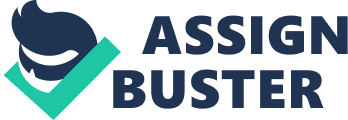 1. Alliteration 
1) Man against man and creed against creed (P. 14) 
2) warmed to his work (P. 20) 
3) He brandished a biology text… (P. 20) 
4) with a man made by God in his image (P. 21) 
5) …and put here for His purpose as part of a divine plan. (P. 21) 6) Gone was the fierce fervor of the days when Dryan had swept the political arena like a prairie fire. (P. 22) 7) quiet questioning (P. 32) 2. Allusion 
* We are marching backwards to the glorious age of the sixteenth century when bigots lighted faggots to burn the men who dared to bring any intelligence and enlightenment and culture to the human mind. (P. 14) 3. Ambiguity 1) “ My friend the attorney-general says that John Scopes knows what he is here for,” Darrow drawled. “ I know what he is here for, too. He is here because ignorance and bigotry are rampant, and it is a mighty strong combination.” (P. 13) 2) Calling Bryan as a witness for the defense. (P. 30) 3) “ We are calling him as an expert on the Bible.” Darrow said. “ His reputation as an authority on Scripture is recognized throughout the world.” (P. 30) 4) Well, have you any idea how the snake went before that time? (P. 38) 4. Anaphora * The truth always wins- and we are not afraid of it. The truth does not need Mr. Bryan. The truth is eternal, immoral, and needs no human agency to support it. (P. 24) 5. Antithesis 
1) In a trail in which religion played a key role, Darrow was an agnostic, Malone a Catholic and Hays a Jew. (P. 11) 2) Today it is the teacher… and tomorrow the magazines, the books, the newspapers. (P. 14) 3) Man against man and creed against creed. (P. 14) 4) Man came from above…come from below. (P. 20) 
5) Spectators pushed by him to shake Darrow’s hands. (P. 43) 6. Asyndeton 
* and tomorrow the magazines, the books, the newspapers. (P. 14) 7. Apostrophe 
* That’s one hell of a jury. (P. 12) 8. Climax 
1) Today it is the teacher… and tomorrow the magazines, the books, the newspapers. (P. 14) 2) The crowd laughed and Bryan turned livid. (P. 39) 
9. Consonance 
* bigots lighted faggots (P. 14) 
10. Elegant variation 
1) 出席：take one’s place in (P. 1); be on hand (P. 2) 2) 对court的描述：packed (P. 1); baking (P. 14) 
3) 表示“ 说，陈述”： announce (P. 11); growl (P. 12); drawl (P. 13); make one’s opening statement (P. 13); snort (P. 19); thunder (P. 21); observe (P. 23); pop up to reply (P. 23); roar (P. 24); enquire (P. 34); shout (P. 41) 4) 表示“ 笑”：laugh (P. 39); there were sniggers (P. 35) 5) 表示出庭的学生：pupil (P. 16); lad (P. 16); youngster (P. 18) 6) 表示人群： the crowd (P. 35) ; the throng (P. 29) 7) 表示“ 炙热”： sweltering (P. 1) ; baking (14) 8) 表示“ 控告”： indict (P. 9); prosecution (P. 1); accuse of (P. 23); take … to court (P. 8) 9) 表示“ 充满”： swarm with (P. 26); full of; fill with 11. Epithet  * … was William Jennings Bryan, the silver-tongued orator, three times Democratic nominee for President of the US… (P. 1) 12. Extended metaphor 
* The oratorical storm… swept like a fresh wind. (P. 48) 13. Foreshadowing 
* We’ll show them some tricks. (P. 2) 
14. Hyperbaton 
1) Seated in court, ready to testify on my behalf were a dozen distinguished professors. (P. 2) 2) So has every other teacher. (P. 7) 
3) among them was John Bulter. (P. 10) 
4) Gone was the fierce fervor… (P. 22) 
5) Then came the climax of the trail. (P. 30) 15. Image 
1). Auditory image 
* A buzz ran through the crowd (P. 1) 
* Darrow had whispered (P. 2) 
* As my father growled (P. 12) 
* As my father growled (P. 12) 
* Darrow drawled… (P. 13) 
* Darrow snorted. (P. 19) 
* his sonorous organ tones… (P. 20) 
* Hawkers cried their wares on every corner. (P. 26) 
* His voice rose (P. 39) 2). Tactile image 
A. Thermal image 
* on that sweltering July day (P. 1) 
* the baking court (P. 14) 
* the hot breath of his oratory (P. 22) B. Kinesthetic image 
* Throwing a reassuring arm around… (P. 2) 
* As my father growled (P. 12) 
* Darrow drawled… (P. 13) 
* Darrow walked slowly round the baking court. (P. 14) 
* Grinning shyly at me… (P. 16) 
* Darrow snorted. (P. 19) 
* Bryan rose to address the jury. (P. 20) * The spectators chuckled and Bryan warmed to his work. (P. 20) * He brandished s biology text… (P. 20) 
* As he finished, jaw out-thrust, eyes flashing… (P. 22) * Malone popped up to reply. (P. 23) 
* Bryan sipped from a jug of water. (P. 23) 
* The poor brute cowered in a corner with his hands over his eyes. (P. 27) * Resolutely he strode to the stand… (P. 31) 
* Bryan mopped his bald dome. (P. 35) 
* The fan in his hand shook in anger. (P. 39) * Bryan stood forlornly alone. Spectators pushed by him to shake Darrow’s hands. (P. 43) 3). Visual image 
* the three-storey red brick (P. 10) 
* a florid-faced man (P. 11) 
* Bryan, aging and punching (P. 11) 
* Grinning shyly at me… (P. 16) 
* Bryan turned livid. (P. 39) 
* faded champion (P. 45) 4). Image of state 
* Man came from above…come from below. (P. 20) 
* As he finished, jaw out-thrust, eyes flashing… (P. 22) * There is a university on a hill-top overlooking the valley. (P. 47) 16. Innuendo 
* Selling hot dogs, religious books and watermelons. (P. 10) 17. Internal rime 
* the poor brute cowered in a corner with his hands… (P. 27) 18. Irony 
* the glorious age of the sixteenth century (P. 14) 19. Metaphor 
1) The Trail That Rocked the World. 
2) The case had erupted round my head. (P. 3) 
3) My case would snowball into one of the most famous trails. (P. 9) 4) Darrow drawled… (P. 13) 
5) After the preliminary sparring over legalities… (P. 13) 6) The baking court (P. 14) 
7) He thundered… (P. 20) 
8) Their champion had not scorched the infidels with the hot breath of his oratory as he should have. (P. 22) 9) Calling for a duel to the death between science and religion. (P. 23) 10) “ There is never a duel with the truth.” He roared. (P. 24) 11) The court broke into a storm of applause. (P. 25) 12) Streets swarming with strangers. (P. 26) 
13) …perched on the tops of parked cars… (P. 29) 
14) Now Darrow sprang his trump card… (P. 30) 
15) Bryan mopped his bald dome. (P. 35) 
16) The oratorical storm that… (P. 48) 
20. Mimesis 
* I’m jist a reg’lar mountaineer jedge. (P. 11) 21. Oxymoron 
1) quiet questioning (P. 32) 
2) victorious defeat (P. 45) 
22. Paradox 
1) I had not known Darrow before my trial but I had met Bryan when he had given a talk at my university. (P. 9) 2) whispered loudly (P. 15) 
3) Man against man and creed against creed (P. 14) 
4) To burn the men who dared to bring any intelligence and enlightenment and culture to the human mind. (P. 14) 5) Under Darrow’s quiet questioning he acknowledged believing the Bible literally… (P. 32) 23. Parallel structure 1) Darrow was an agnostic, Malone a Catholic and Hays a Jew. (P. 11) 2) Selling hot dogs, religious books and watermelons. (P. 10) 3) Man was a mammal like cows, horses, dogs and cats. (P. 16) 4) More than 2000 spectators sat on wooden benches or squatted on the grass, perched on the tops of parked cars or gawked from windows. (P. 29) 24. Personification * “ The poor brute cowered in a corner with his hands over his eyes,” a reporter noted, “ afraid it might be true.” (P. 27) 25. Polysyndeton 
* the men who dared to bring any intelligence and enlightenment and culture to the human mind. (P. 14) 26. Pun 
1) Cat—evil force (P. 17) 
2) DARWIN IS RIGHT—INSIDE. (P. 26) 
27. Purple patch/passage: Para. 14 
28. Rhetoric ellipsis 
1) So has every other teacher. (P. 7) 
2) Darrow was an agnostic, Malone a Catholic and Hays a Jew. (P. 11) 3) Today it is the teacher… and tomorrow the magazines, the books, the newspapers. (P. 14) 29. Satire/ Sarcasm 
1) Of the 12 jurors, three had never read any book except the Bible. One couldn’t read. (P. 12) 2) We are marching backwards to the glorious age of the sixteenth century… (P. 14) 3) There is no doubt about it. (P. 19) 30. Simile 
1) Gone was the fierce fervor of the days when Dryan had swept the political arena like a prairie fire. (P. 22) 2) Carrying a palm fan like a sword to repel his enemies. (P. 31) 3) The oratorical storm… swept like a fresh wind. (P. 48) 31. Synecdoche * the case had erupted round my head. (P. 3) 
32. Transferred epithet 
* A reassuring arm (P. 2) 